OKUL BİLGİLERİKURUM ADIKURUM ADIALPER GÜNBAYRAM ANADOLU LİSESİALPER GÜNBAYRAM ANADOLU LİSESİALPER GÜNBAYRAM ANADOLU LİSESİALPER GÜNBAYRAM ANADOLU LİSESİALPER GÜNBAYRAM ANADOLU LİSESİKURUM KODUKURUM KODU973007973007973007973007973007İLETİŞİMBİLGİLERİİLETİŞİMBİLGİLERİTelefonTelefon0 276 216 37 660 276 216 37 660 276 216 37 66İLETİŞİMBİLGİLERİİLETİŞİMBİLGİLERİFax:      Fax:      0 276 216 37 360 276 216 37 360 276 216 37 36İLETİŞİMBİLGİLERİİLETİŞİMBİLGİLERİe-posta:e-posta:973007@meb.k12.tr973007@meb.k12.tr973007@meb.k12.trİLETİŞİMBİLGİLERİİLETİŞİMBİLGİLERİWeb Adresi:Web Adresi:usakagal.meb.k12.trusakagal.meb.k12.trusakagal.meb.k12.trULAŞIM BİLGİLERİULAŞIM BİLGİLERİAdres:Adres:Atatürk Mah. Alper Günbayram Cad. No:17 UŞAKAtatürk Mah. Alper Günbayram Cad. No:17 UŞAKAtatürk Mah. Alper Günbayram Cad. No:17 UŞAKULAŞIM BİLGİLERİULAŞIM BİLGİLERİİl-ilçe Merkezine Uzaklık:İl-ilçe Merkezine Uzaklık:ULAŞIM BİLGİLERİULAŞIM BİLGİLERİServis BilgisiServis BilgisiÖzel firmalara ait servisler vardır.Özel firmalara ait servisler vardır.Özel firmalara ait servisler vardır.ULAŞIM BİLGİLERİULAŞIM BİLGİLERİUlaşım:Ulaşım:Şehir içi, Esentepe ve Elmalıdere hattı minibüsleri ile okulumuza ulaşılabilir.Şehir içi, Esentepe ve Elmalıdere hattı minibüsleri ile okulumuza ulaşılabilir.Şehir içi, Esentepe ve Elmalıdere hattı minibüsleri ile okulumuza ulaşılabilir.ULAŞIM BİLGİLERİULAŞIM BİLGİLERİHarita:Harita: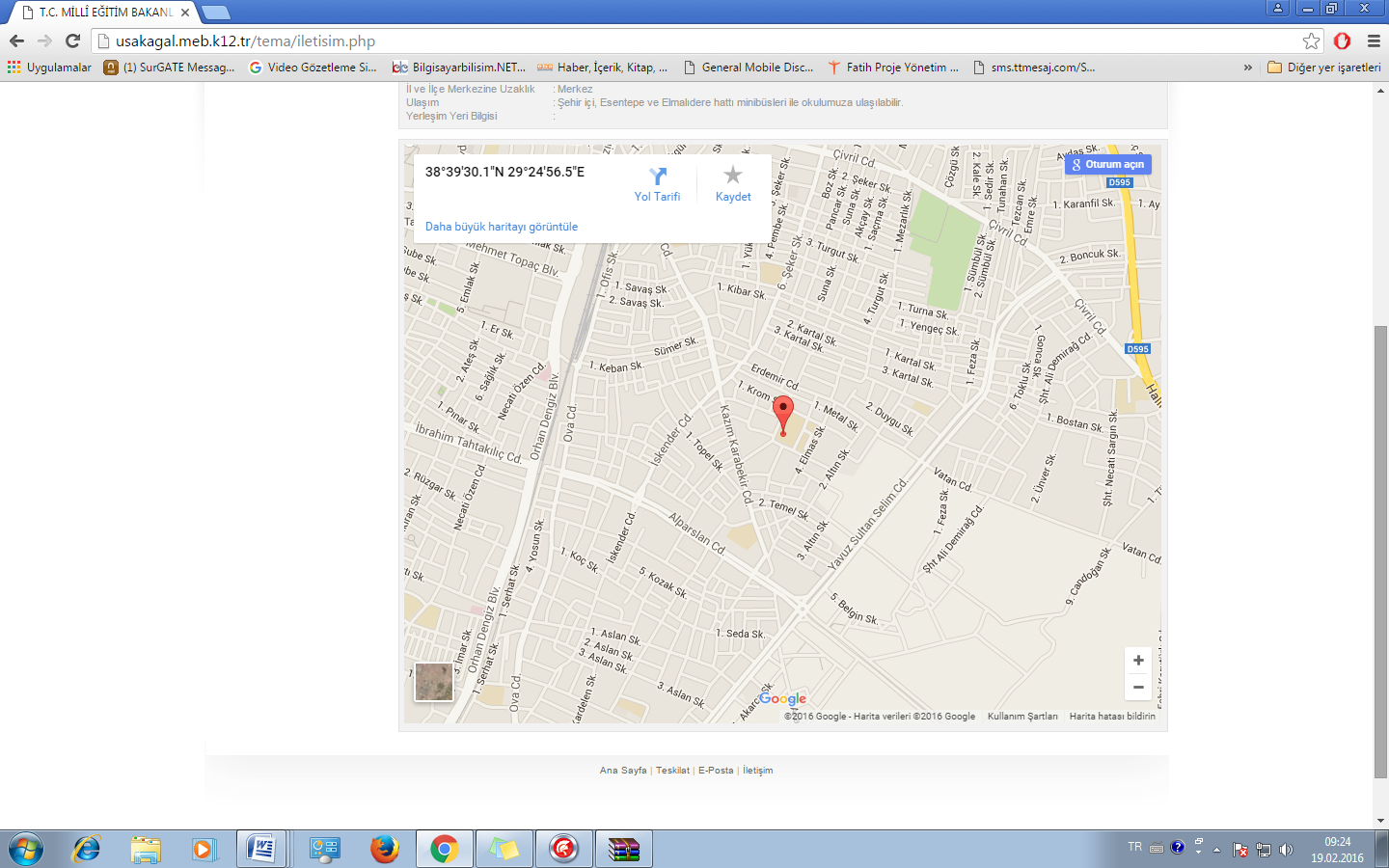 KURUM BİLGİLERİKURUM BİLGİLERİKURUM BİLGİLERİKURUM BİLGİLERİÖğretim ŞekliNormalXDers BaşlamaDers Başlama08:3008:30Öğretim ŞekliİkiliDers BitişDers Bitiş15:4015:40Öğrenci SayısıKız361Pansiyon BilgileriPansiyon BilgileriKız96Öğrenci SayısıErkek235Pansiyon BilgileriPansiyon BilgileriErkek-Yabancı Dil1.Y. DilİngilizceHazırlık SınıfıHazırlık SınıfıVarYabancı Dil2.Y. DilAlmancaHazırlık SınıfıHazırlık SınıfıYokXDerslik Sayısı2222Spor salonuSpor salonu--Öğretmen Sayısı5050YemekhaneYemekhaneVarVarRehber Öğrt.Sayısı22KantinKantinVarVarKütüphane11RevirRevirVarVarKonferans Salonu--Isınma ŞekliIsınma ŞekliDoğalgaz KaloriferliDoğalgaz KaloriferliFen Laboratuarı22MisafirhaneMisafirhaneVarVarB.T Laboratuarı11BahçeBahçeVarVarResim sınıfı--Lojman BilgileriLojman BilgileriYokYokMüzik Sınıfı11DiğerDiğerİSTATİSTİKLERİSTATİSTİKLERİSTATİSTİKLERKontenjan Bilgileri2014-2015595Kontenjan Bilgileri2015-2016596Taban – Tavan Puan Bilgileri2013-2014Taban – Tavan Puan Bilgileri2014-2015Taban – Tavan Puan Bilgileri2015-20169.Sınıf: 265,764 10.Snıf:236,03611.Sınıf: 252,180 12.Sınıf: 316,595Okulun YGS/LYS Başarı Durumu2013-2014Ygs %91Okulun YGS/LYS Başarı Durumu2014-2015Okulun YGS/LYS Başarı Durumu2015-2016LYS’ de Öğrenci Yerleştirme Yüzdesi2013-2014%42LYS’ de Öğrenci Yerleştirme Yüzdesi2014-2015%50LYS’ de Öğrenci Yerleştirme Yüzdesi2015-2016OKULUN SOSYAL VE KÜLTÜREL ETKİNLİKLERİOKULUN SOSYAL VE KÜLTÜREL ETKİNLİKLERİOKULUN SOSYAL VE KÜLTÜREL ETKİNLİKLERİSportif EtkinliklerOkul erkek futbol, kız voleybol takımlarıHalk Oyunları EkibiOkul erkek futbol, kız voleybol takımlarıHalk Oyunları EkibiBilimsel EtkinliklerOkul erkek futbol, kız voleybol takımlarıHalk Oyunları EkibiOkul erkek futbol, kız voleybol takımlarıHalk Oyunları EkibiProje ÇalışmalarıOkul erkek futbol, kız voleybol takımlarıHalk Oyunları EkibiOkul erkek futbol, kız voleybol takımlarıHalk Oyunları EkibiYurt Dışı Proje FaaliyetleriOkul erkek futbol, kız voleybol takımlarıHalk Oyunları EkibiOkul erkek futbol, kız voleybol takımlarıHalk Oyunları EkibiDİĞER HUSUSLAR